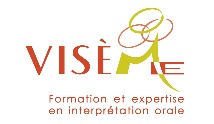 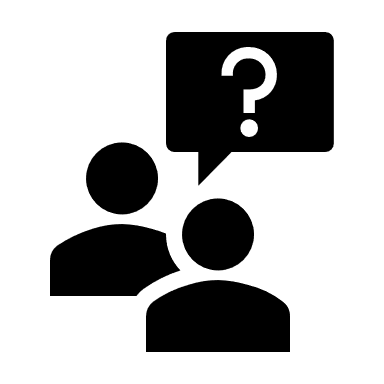 RéponsesL’interprète orale…Vrai ou FauxMet du rouge à lèvre pour aider à bien voir les mots sur les lèvres?V ou FConcerne seulement les enfants qui ont des surdités profondes?V ou FPeut être utilisé dans les travaux d’équipe ou dans les ateliers?V ou FPeut interpréter debout si l’enfant est debout?V ou FPeut prendre des notes de cours à la place de l’enfant?V ou FPeut dire à un enfant comment s’écrit un mot dans une dictée?V ou FTéléphone aux parents pour leur dire ce que l’enfant a fait à l’école?V ou FPeut demander à un professeur ou à un élève de répéter (mot ou phrase) lorsqu’il n’a pas bien entendu?V ou FPeut attirer l’attention de l’enfant avec sa main pour que l’enfant regarde l’interprète pendant qu’il transmet ou répète un message?V ou FPeut interpréter le message du directeur dans le système de haut-parleur(intercom) de la classe?V ou FDoit toujours revoir le vocabulaire de la semaine avec l’enfant pour qu’il s’en souvienne mieux?V ou FDoit expliquer son rôle au professeur en début d’année scolaire ainsi qu’en cours d’année lorsqu’il y a de nouvelles situations?V ou FRéponses :ExplicationsVraiL’interprète peut mettre du rouge à lèvre pour bien découper ses lèvres et faciliter la lecture labiale.FauxL’interprétation orale concerne les enfants avec différents degrés de surdité mais qui utilisant la lecture labiale pour faciliter leur compréhension.VraiL’interprète peut être utilisé pour faciliter la communication entre les participants (tour de parole) et ainsi permettre à l’étudiant malentendant de bien suivre le et comprendre le déroulement du travail.VraiL’interprète prend la position qui facilite le plus la lecture labiale (debout ou assis).FauxL’interprète ne prend jamais de note de cours à la place de l’enfant. Son rôle est de transmettre le message entendu. La prise de note revient à l’élève et/ou à l’enseignant de les fournir. FauxL’interprète doit être professionnelle dans son interprétation et ne pas donner d’indices ou de réponses.FauxLa communication d’informations aux parents sur les faits et gestes des élèves ne relève pas du rôle de l’interprète, mais à l’enseignant.    VraiL’interprète peut demander de répéter une information pour être en mesure de bien transmettre le message à son élève.VraiComme l’enfant peut ne pas avoir entendu le début du message, l’interprète peut attirer son attention avec un signe de la main avant de commencer à interpréter.VraiL’interprète doit être intégrale et transmettre tous les messages entendus.FauxL’interprète ne remplace par le parent dans le soutien aux devoirs.  Par contre, celui-ci est un partenaire très important du plan d’intervention de l’élève et contribue avec l’équipe à l’enrichissement du vocabulaire.  VraiIl revient à l’interprète d’expliquer son rôle à tous les professeurs de l’élèves ainsi qu’aux suppléants qui viendront intervenir dans la classe.